A Timeline of Jewish Records in Congress Poland, Galician Poland and Prussian Poland Robinn Magid JRI-Poland.org is the largest fully-searchable database of the Jewish vital records located in today’s Polish Archives. In collaboration with the  Polish State Archives (PSA) JRI-Poland provides direct access to individual records for your family.  Come visit our new website, create your free account, and subscribe to our mailing list. We now have a blog, newsletters, membership, webinars and more information to help you with your research! The following pages are timelines providing a historical overview of the Jewish Vital Records of Congress Poland, Eastern Galicia, and Prussia. Overview of Jewish Records Availability for  Congress Poland An Overview of Jewish Vital Records from Galician PolandOverview of Jewish Records Availability for   Prussian Poland 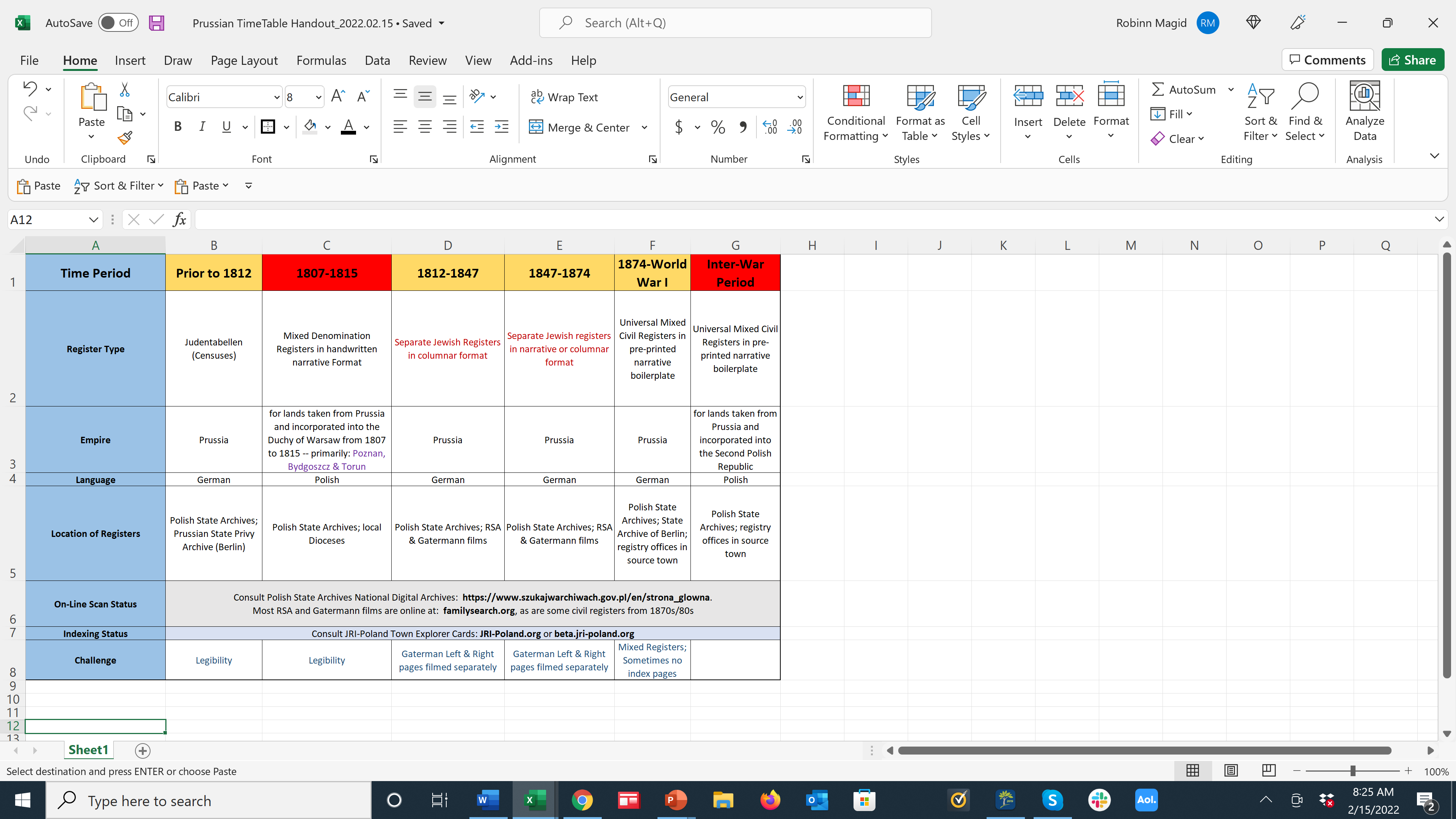 Time Periodbefore 18081808-18251826-18671868-19151916-1942Post-WarRegister TypeMagistrate,  Notary & CensusRecordsSeparate Jewish Vital RecordsSeparate Jewish Vital RecordsSeparate Jewish Vital Records, Some KahalSeparate Jewish Vital Records, Some Kahal, Some CensusCivil Vital RecordsLanguageLatin & PolishPolishPolishRussianPolishPolishLocation of RegistersPolish State ArchivesPolish State ArchivesPolish State ArchivesPolish State ArchivesTownHall Archives (USC)TownHall Archives (USC)On-Line Scan StatusVaries by Town; Newly AvailableVaries by ArchiveVaries by ArchiveVaries by ArchiveGenerally Not Available OnlineGenerally Not Available OnlineIndexing StatusScattered Projects DevelopedWell-Developed but not Easily AccessedJRI-Poland offers "Click to View" Scan where PossibleJRI-Poland offers "Click to View" Scan where Possible250 Towns Indexed; See Area CoordinatorHandful of Towns Indexed; See Area CoordinatorChallengeVery Few SurnamesSurnames not Mandated until 1821Extracting Parents' Names to Facilitate Tree BuildingWritten in Cyrillic AlphabetBirths Public after 100 years; M&D after 80 yearsJews not Separate; Often Changed Names; and, No Internal IndicesYearsup to 17721772-17831784-17881789-18761877-19181918-19381939-1942Galicia was part ofKingdom of PolandAustrian EmpireAustrian EmpireAustrian EmpireAustrian EmpireRepublic of PolandRepublic of PolandResponsibility to MaintainNo Civil Records No Civil Records Catholic ChurchJewish CommunityJewish Community on behalf of Austrian or Polish GovernmentJewish Community on behalf of Austrian or Polish GovernmentJewish Community on behalf of Austrian or Polish GovernmentLanguageLatinMainly PolishPolish or GermanPolishPolishFor Birth Records in Archives in Poland including AGADFor Birth Records in Archives in Poland including AGADFor Birth Records in Archives in Poland including AGADFor Birth Records in Archives in Poland including AGADFor Birth Records in Archives in Poland including AGADFor Birth Records in Archives in Poland including AGADFor Birth Records in Archives in Poland including AGADFor Birth Records in Archives in Poland including AGADLocation of RegistersNone found in Catholic RegistersAGAD, Warsaw AGAD, Warsaw USC Warsaw USC Warsaw JRI-Poland IndexingAGAD Polish State Archives Project AGAD Polish State Archives Project Not Available for IndexingNot Available for IndexingFor Marriage and Death Records in Archives in Poland including AGADFor Marriage and Death Records in Archives in Poland including AGADFor Marriage and Death Records in Archives in Poland including AGADFor Marriage and Death Records in Archives in Poland including AGADFor Marriage and Death Records in Archives in Poland including AGADFor Marriage and Death Records in Archives in Poland including AGADFor Marriage and Death Records in Archives in Poland including AGADFor Marriage and Death Records in Archives in Poland including AGADLocation of RegistersNone found in Catholic RegistersAGAD, Warsaw AGAD, Warsaw AGAD, Warsaw USC WarsawJRI-Poland IndexingAGAD Polish State Archives Project AGAD Polish State Archives Project AGAD Polish State Archives Project Not Available for IndexingFor All Vital Records in Archives in UkraineFor All Vital Records in Archives in UkraineFor All Vital Records in Archives in UkraineFor All Vital Records in Archives in UkraineFor All Vital Records in Archives in UkraineFor All Vital Records in Archives in UkraineFor All Vital Records in Archives in UkraineFor All Vital Records in Archives in UkraineNone found in Catholic RegistersUkraine State Archive in Lviv                      FamilySearch has microfilmed and digitized          Gesher Galicia is indexingUkraine State Archive in Lviv                      FamilySearch has microfilmed and digitized          Gesher Galicia is indexingUkraine State Archive in Lviv                      FamilySearch has microfilmed and digitized          Gesher Galicia is indexingUkraine State Archive in Lviv                      FamilySearch has microfilmed and digitized          Gesher Galicia is indexingTo determine whether records exist and where they can be locatedTo determine whether records exist and where they can be locatedTo determine whether records exist and where they can be locatedTo determine whether records exist and where they can be locatedUse the Archive Database at Miriam Weiner's Routes to Roots Foundation website      http://www.rtrfoundation.org/Use the Archive Database at Miriam Weiner's Routes to Roots Foundation website      http://www.rtrfoundation.org/Use the Archive Database at Miriam Weiner's Routes to Roots Foundation website      http://www.rtrfoundation.org/Use the Archive Database at Miriam Weiner's Routes to Roots Foundation website      http://www.rtrfoundation.org/To check the availability from AGAD Archives and status of indexingTo check the availability from AGAD Archives and status of indexingTo check the availability from AGAD Archives and status of indexingTo check the availability from AGAD Archives and status of indexingCheck with AGAD Archive Coordinator             AGAD@jri-poland.orgCheck with AGAD Archive Coordinator             AGAD@jri-poland.orgCheck with AGAD Archive Coordinator             AGAD@jri-poland.orgCheck with AGAD Archive Coordinator             AGAD@jri-poland.orgGlossaryGlossaryGlossaryGlossaryGlossaryGlossaryGlossaryGlossaryAGAD, Archiwum Glowne Akt Dawnych (Central Archive of Historical Records) in WarsawAGAD, Archiwum Glowne Akt Dawnych (Central Archive of Historical Records) in WarsawAGAD, Archiwum Glowne Akt Dawnych (Central Archive of Historical Records) in WarsawAGAD, Archiwum Glowne Akt Dawnych (Central Archive of Historical Records) in WarsawAGAD, Archiwum Glowne Akt Dawnych (Central Archive of Historical Records) in WarsawAGAD, Archiwum Glowne Akt Dawnych (Central Archive of Historical Records) in WarsawAGAD, Archiwum Glowne Akt Dawnych (Central Archive of Historical Records) in WarsawAGAD, Archiwum Glowne Akt Dawnych (Central Archive of Historical Records) in WarsawUSC, Urzad Stanu Cywilnego (Civil Registry Office) in Warsaw                                           Houses births up to 100 years old and marriages/deaths up to 80 years oldUSC, Urzad Stanu Cywilnego (Civil Registry Office) in Warsaw                                           Houses births up to 100 years old and marriages/deaths up to 80 years oldUSC, Urzad Stanu Cywilnego (Civil Registry Office) in Warsaw                                           Houses births up to 100 years old and marriages/deaths up to 80 years oldUSC, Urzad Stanu Cywilnego (Civil Registry Office) in Warsaw                                           Houses births up to 100 years old and marriages/deaths up to 80 years oldUSC, Urzad Stanu Cywilnego (Civil Registry Office) in Warsaw                                           Houses births up to 100 years old and marriages/deaths up to 80 years oldUSC, Urzad Stanu Cywilnego (Civil Registry Office) in Warsaw                                           Houses births up to 100 years old and marriages/deaths up to 80 years oldUSC, Urzad Stanu Cywilnego (Civil Registry Office) in Warsaw                                           Houses births up to 100 years old and marriages/deaths up to 80 years oldUSC, Urzad Stanu Cywilnego (Civil Registry Office) in Warsaw                                           Houses births up to 100 years old and marriages/deaths up to 80 years old